       Réunion du 16 janvier 2023 à 18h30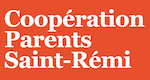 Procès VerbalMot de bienvenue – Johanne Godin et Hélène FilionPrésentes : Andrea Baldoni, Tabitha Hassoulas, Sonia St-Denis, Karine Tremblay, Johanne Godin, Hélène Filion, Sabrina SilvestreMarie-Elaine Duranceau (au téléphone pour le bilan des finissants) Tabitha Hassoulas: tabitha.hassoulas@gmail.comPreneur(euse) de notes : Hélène FilionAnnonce de la suite de la coordination a la rentrée 2023 avec Andrea Baldoni et Danya Quinn. Campagne de financement (Johanne et Victoria) :Intérêt pour implication l’année prochaine? Si la campagne de fromage revient, Hélène Filion se propose pour se faire coacher par Johanne si les fromage de L’Abbaye Saint-Benoit est de retour. Vie communautaire (Christelle et Hélène):Rien de nouveau Reconnaissance (Andrea B) :Bilan de l’évènement de Noel : Breakfast and hot chocolaté bar, l’événement s’est très bien passé. Prochain évènement entre 6-10 février VIP tapis rouge, détails à venir après la rencontre de cette semaine. Évènements spéciauxSoirée patinage (Hélène et Karine)20 janvier de 18 :00 à 19 :00 à Xmas ParkTout est en placeAnnonce FaceBook sera fait par JohanneKermesse (Danya et Luisa Galuppo)Première réunion dès cette semaineProposition des 6e année comme bénévole		Danse Fluo (Sonia, Andrea B.)Proposition sera faite cette semaine auprès de la direction. Proposition du 31 mars 2023Levée de fonds pour Finissants a été accepte – 50/50 avec le CPSRSoirée-cinéma dans le gymnase (Johanne et Lisa T)Date toujours indéterminée, projet à déterminer - printempsDans le passé, popcorn inclut avec prix du billet. Il y avait aussi une option pizza+popcorn. Expo-Travaux (Karine T+ McKenzie)Première rencontre le 25 janvier pour définir le plan Expo-travaux le 4 mai 50$ par classe pour expo (à vérifier)Bilan de la visite du Père Noel et Maman Noel le 19 décembre : Distribution des cannes de Noel et un cadeau pour la classe. Autre idée d’évènements :Foire aux livres Scholastics. Liste de souhaits pour les professeurs que les parents peuvent acheter.  En même temps qu’expo-travaux cette année et en novembre l’année prochaineRien à signaler.  Débarcadère (Karin C) :Message de Karin Cidral : Même avec la neige et tempête du dernier vendredi, ça va bien, sans gros trafic sur le boulevard Beaconsfield et le numéro de bénévoles est satisfaisante et stable. J'aimerais aussi réitérer que s'il y a d'incidents ou des sujets que vous voulez me rapporter, n'hésitez jamais. Je suis disponible sur mon numéro de téléphone, courriel ou en personne tous les lundis matins au débarcadère. Je remercie sincèrement à tous et toutes qui y participent toutes les semaines et je profite pour souhaiter une Bonne et Joyeuse Année à toute notre communauté St-RémiDîner Pizza (Victoria et Kelly-Leigh) :De Victoria que ne puvait pas assister : Prochaine diner pizza ce vendredi 20 janvier 2023. Je vais demander à la sécretaire d'accrocher (si c'est possible) in petit avis-rappel au parents à la porte d'entrée; je vais aussi écrire une remarque aux parents pour les questions, d'écrire un courriel aux comité des parents SR. (voir exemple en piece jointe)Le dernier diner pizza le 16 décembre 2022 a été un vrais défis avec la tempête de neige, mais les parents bénévoles ont montré un grand sentiment de responsabilité, comme toujours et le travail a été accomplit avec un grand succèsVente de vêtements (Danya et Sonia) :Vente pendant les portes ouvertes le 26 janvier : Changement de plan. Pas de vente de vêtement. Décoration (Sonia et Mackensie):Saint Valentin à venir!FinissantsBudget pour la fête, albums et hoodiesSont à la recherche de campagnes de financement (vente de bouture, campagne perfection)Proposition que les 6e année soient bénévoles à la danse fluo, Marie-Élaine va le proposer au comité finissants. Conseil d’établissement (Hélène) : prochain CÉ le mardi 24 janvier. Varia Dates des prochaines réunions du CPSR :13 février 202313 mars 202317 avril 202315 mai 202312 juin 2023